VENDOR APPLICATION FORM                   Ilderton Ontario  July 12-13 & 14th 2019No vehicles allowed inside arenaReturn Application Form by   JUNE 4TH 2019  ENTRANCE   CODE FOR ACCESS AT GATE IS   YOUR NAME    They will have a list  on entryCHEQUE TO BE INCLUDED WITH APPLICATION FORM         Confirmation and Receipt to followPayable to ***Tri-County Heritage ClubMailing Address:  Patricia Blais     45 Minler Rd   Thamesford  On   N0M 2M0   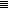 